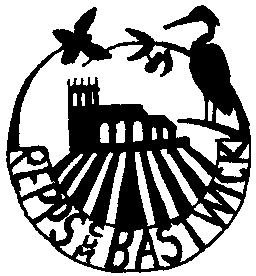   REPPS with BASTWICK PARISH COUNCIL26th April 2022To All Councillors: Your attendance is required at the Parish Council Meeting to be held on Tuesday 3rd May 2022 in the Village Hall, commencing at 8 pm.  Signed,Claudia DicksonClerk to the CouncilAGENDAElection of Chair and Vice-ChairDeclarations of Acceptance of OfficeElection of the Responsible Financial OfficerReview of the Registers of InterestApologies for absence                  Declarations of interest in items on the agenda and requests for dispensationsApproval of Minutes of the meeting held on 12th April 2022Matters arising (for information only)To consider a Business Continuity PlanAnnual ResolutionsAnnual Risk AssessmentPolicy Review – Standing Orders, Financial Regulations, Review of Internal ControlSchedule of AssetsTo appoint a member of the Council to undertake periodic review of the administration and accounting proceduresBorough and County Councillor reports, and Police reportCorrespondence received, including:Thank you from NARS for the donationDesign Guide for the Broads Authority Area surveyThank you for the donation from Norfolk Citizen’s AdviceParish Clerk’s report - an update on highways and other issuesAllotments - to report any updates and issuesTo discuss updates on the Jubilee celebrationFinancial and administration matters, including:To consider the purchase of a marquee for the Jubilee eventsIncome and Expenditure reports for AprilPayments for approvalTo receive the Internal Auditor ReportApproval of the Certificate of Exemption – AGAR 2021/22 Approval of the Governance Statement of the Annual ReturnApproval of the Accounting Statements of the Annual ReturnPlanning matters - to consider applications receivedMatters for reporting or future agendaPublic ParticipationDate and time of the next meeting - the next meeting is scheduled to be held on Tuesday 7th June 2022.  This will be confirmed nearer the date along with the location.Closed Session: This session is held with the public and press being excluded from the meeting in accordance with Section 1 of the Public Bodies (Admission to Meetings) Act 1960 for the following items of business on the grounds that they may involve the likely disclosure of confidential and exempt informationTo discuss the applications received and interviews held for the position of Clerk to the Council